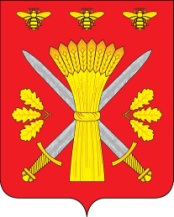 РОССИЙСКАЯ ФЕДЕРАЦИЯОРЛОВСКАЯ ОБЛАСТЬАДМИНИСТРАЦИЯ ТРОСНЯНСКОГО РАЙОНАПОСТАНОВЛЕНИЕ от  23  июля 2019года.                                                                                 № 198  с.ТроснаО внесении изменений в Постановление администрации Троснянского района от 31.12.2015 года  № 374 «О порядке осуществления внутреннего муниципального финансового контроля в муниципальном образовании «Троснянский район»     В соответствии с требованиями Бюджетного кодекса Российской Федерации (далее –БК РФ) пункта 3 статьи 269.2 п о с т а н о в л я ю:     1. Внести изменения в Постановление от 31.12.2015 года № 374 «О порядке осуществления внутреннего муниципального финансового контроля в муниципальном образовании «Троснянский район»:   1.исключить абзацы  2 и 3  пункта 3 главы 1 «Общее положения».   2.исключить пункт  2 главы 3 «Полномочия, права и обязанности должностных лиц органов внутреннего муниципального  финансового контроля».   3.добавить подпункты 1-3 пункта 2 в главу  2 « Объекты  внутреннего муниципального финансового контроля» настоящего Порядка (их должностные лица), имеют право:
   1) присутствовать при проведении контрольных действий, проводимых в рамках выездных проверок, давать объяснения по вопросам, относящимся к теме и основным вопросам, подлежащим изучению в ходе проведения контрольного мероприятия;   2) обжаловать решения и действия (бездействие) Администрации и его должностных лиц в порядке, установленном нормативными правовыми актами Российской Федерации;   3) представлять в Администрацию возражения в письменной форме на акт, оформленный по результатам проверки (ревизии).  2.Настоящее постановление подлежит размещению на официальном сайте администрации Троснянского  района.  3. Постановление вступает в силу с момента подписания.  4. Контроль за исполнением настоящего постановления оставляю за собой.Глава района                                                                               А.И.Насонов